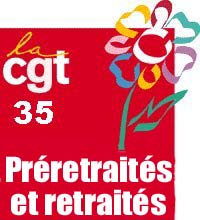 Notre démarche est revendicative, nous souhaitons au travers de ce questionnaire, mieux connaitre vos besoins et développer tous les éléments qui nous permettrons de défendre les intérêts des retraités. Toutefois si vous avez des difficultés à apporter une réponse,  à une ou des questions, passez-les et continuez le questionnaire.Nous avons besoin d’imaginer et de proposer aux politiques un vrai projet de vie sociale dans le domaine de l’habitat, du cadre de vie, de proximité, de services, de droit d’accès aux transports et de pouvoir d’achat.■ Nom: (facultatif)………………………………….Prénom : (facultatif)………………………………………..Sexe :   M  F     âge ……ansSituation familiale  en couple   ou  seul Commune de résidence (Obligatoire)………………………………………………■ Section: ……………………………………..	 Faire une x dans la case correspondant à votre réponseSur les questions de transportQuels moyens de transport existent  dans votre ville ou commune ? ...............................................................................................................................................................................................................................................................................…………………………………………………………………………………………………..Les  transports en commun sont-ils accessibles aux personnes handicapées ou en perte d’autonomie ? Oui             nonEn termes de proximité, les transports sont-ils faciles d’accès, proches de votre domicile ? Oui             nonA quelle distance de votre domicile se trouve l’accès aux transports……………………………………………………………………………………………………………………………………………………………………………………………………………………………………………………………………………………………………………………………………………………Quel tarif est appliqué pour les retraités?………………………………………………………………………………………………………………………………………………………………………………………………………………………………………………………………………………………………………………………………………………………Selon vous, quelles améliorations devraient-être apportées aux transports sur votre ville ou commune ?1°) De manière générale :………………………………………………………………………………….......................................................................................................................................................…………………………………………………………………………………………………………..2°) En matière tarifaire ……………………………………………………………………………………………………………………………………………………………………………………………………………………………………………………………………………………………………………………….Sur les questions de  foyers logement et proximitéY a-t-il des logements-foyers, privés ou publics, dans votre ville ou commune ?Oui 				Non Si OUI● Nombre de places : ………………….Quelle intégration dans la cité ? (isolé, loin des commerces, etc. ……)………………………………………...………………………………………………………...…………………………………………………………………………………………………………………………….Existe-t-il d’autres formes de logements pour les personnes âgées… ? Si oui décrivez-les …………………………………………………………………………………………………………………………………………………………………………………………………………………………Les logements-foyers vous semble-t-il un choix pertinent ?Oui 				Non Pourquoi ?...........................................................................................................................................…………………………………………………………………………………………………………………………………………………………………………………………………………………………………….…………………………………………………………………………………………………………………En matière de proximité estimez-vous la présence  satisfaisante :Des commerces        Oui 				Non Des services publics         Oui 				Non En matière de proximité quel aménagement jugez vous prioritaire ?………………………………………………………………………………………………………………………………….……………………………………………………………………………………………………………………………………………………………………………………………………………………..…………………………………………………………………………………………………………..Sur les questions de  Maisons de Retraite (EHPAD) et d’aide à domicileY a-t-il des maisons de retraite  (EHPAD) dans votre ville ou  commune?Si OUI● Nombre de places : ……………………………Dans le cas d’une perte d’autonomie souhaitez-vous               Rester chez vous	                 	  Séjourner dans un établissement  (EHPAD)Si vous faites le choix de rester chez vous  que souhaitez-vous en priorité ? (faire figurer votre ordre de priorité de 1 à 3 - 1 étant le choix prioritaire)           Avoir un bon suivi médical       Bénéficier d’aides à domicile   Avoir un habitat adaptéSelon vous, quelles améliorations devraient-être apportées aux personnes âgées dépendantes à domicile (faire figurer votre ordre de priorité de 1 à 7 - 1 étant le choix prioritaire) Les services d’aides ménagères        La qualité de service du repas à domicile La qualité des soins infirmiers            Le système d’alarme par téléalarme L’organisation d’activités de loisirs pour rompre l’isolement  L’organisation de moyens de transports adaptés       L’adaptation du logement.Que pensez-vous des maisons de retraite (EHPAD) ?  C’est une bonne solution en général   C’est une bonne solution si on est dépendant Ça permet de ne pas vivre seul et rompre l’isolement. Ça soulage la famille procheAppréhendez-vous d’entrer en maison de retraite ?  	 Oui       NonPourquoi ?...................................................................................................................................................................................................................................................................................................................................................................................................................................................................Actuellement pour les personnes séjournant en maison de retraite et leur famille le reste à charge est très important (au minimum environ 1800€)Pour une meilleure prise en charge par la collectivité que souhaitez-vous ?Une refonte du financement de la sécurité sociale assise sur l’ensemble des richesses créées, pour que la perte d’autonomie soit prise en compte par l’assurance maladieJe suis d’accord  Je ne suis pas d’accord  Je n’ai pas d’avis.Mettre en place un prélèvement général par une nouvelle cotisation sur les revenus Je suis d’accord  Je ne suis pas d’accord  Je n’ai pas d’avisSouscrire une assurance privée pour couvrir une partie du risque « dépendance »Je suis d’accord  Je ne suis pas d’accord  Je n’ai pas d’avis.Récupérer les aides publiques par un recours sur les successions des personnes âgées.Je suis d’accord  Je ne suis pas d’accord  Je n’ai pas d’avis.Aligner la contribution des retraités sur celle des salariésJe suis d’accord  Je ne suis pas d’accord  Je n’ai pas d’avis.Instaurer une taxe sur l’ensemble des transmissions de patrimoine et des donationsJe suis d’accord  Je ne suis pas d’accord  Je n’ai pas d’avis.Augmenter les impôts (sur les revenus, Locaux, CSG, TVA)  pour financer la perte d’autonomie.Je suis d’accord  Je ne suis pas d’accord  Je n’ai pas d’avis.Sur les questions du Pouvoir d’achat. Combien vous reste-t-il pour vivre ?Quel est le montant de vos charges obligatoires incompressibles  (par mois)Loyer ou prêt immobilier ………….€            Frais transport collectifs………………€Electricité, Gaz, Eau……………….€           Assurances domicile et automobile………………€Téléphonie, Internet……………….€	    Frais santé + Mutuelle ……………..€Impôts,             ……………………€            Prêts à la consommation………………..€	(Revenu, locaux, foncier)Frais de voiture …………………..€    				Soutien matériel à un ascendant ou descendant………………….€Total des frais obligatoires et incompressibles							Il  reste à mon foyer pour vivre (c'est-à-dire pour manger, pour l’habillement, pour la culture, pour les loisirs, pour les vacances)Êtes-vous contraint de compléter votre retraite par une activité annexeOui 				Non Je pense qu’il me manque				par mois pour me permettre de vivre	Simplement et dignementQuestionnaire A retourner Par courrier : MAISON DU PEUPLE – USR-CGT.35 - 8, rue Saint-Louis - CS 36429 - 35064 RENNES Par e-mail: usr35cgt@orange.fr  Vous pourrez trouvez un exemplaire à remplir sur le site www.cgt35.fr  rubrique territoire sous le titre questionnaire.A remettre à un militant de votre connaissance ou dans votre section syndicale